INSTRUKTAŽAS / LEGENDA/ KAIP VAŽIUOTI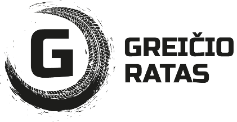 Žemiau pateikta visa informacija dėl dalyviui dėl renginio.Klasės.1 Klasė. Standart2 Klasė. 30-33 ratai3 Klasė. 34-36 ratai4 Klasė. 37 ir didesni rataiRungčių važiavimo prioritetinė tvarka.1 klasė pradeda:                             2,3,4 klasė pradeda:                             Apdovanojimai.1-5 specialieji ruožai apdovanojami medaliu tik už 1 vietą kiekvienoje klasėje. 1 klasė bendroje įskaitoje geriausio laiko 1-3 vietos taurė2 klasė bendroje įskaitoje geriausio laiko 1-3 vietos taurė3 klasė bendroje įskaitoje geriausio laiko 1-3 vietos taurė4 klasė bendroje įskaitoje geriausio laiko 1-3 vietos taurėLipdukai.Bekelės numeris klijuojamas keleivio pusės lango viršuje, kampe. (Numeris 1)Renginio lipdukas klijuojamas gerai matomoje zonoje bet kur.Greičio rato lipdukas klijuojamas gerai matomoje zonoje bet kur.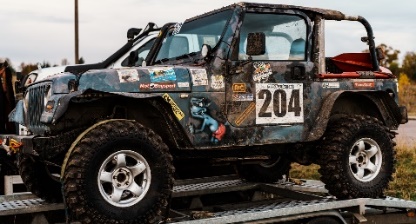 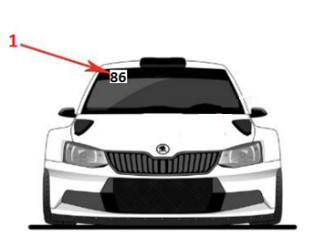 Rungtys.SR 1. Drakono dantysSR 2. Mirties linijaSR 3. Greičio ratasSR 4. Gervės balsasSR 5. Drago mūšisTaisyklės. Po registracijos, dalyvis privalo per 30 minučių įvertinti trasas ir grįžus į ŠTABĄ informuoti, kuriuose ruožuose jis nedalyvaus. Prie kiekvienos rungties bus teisėjas su liuminisencine liemene.Teisėjas nurodys nuo kurios vietos bus duotas startas.Teisėjas jus instruktuos prieš važiavimą kiekviename ruože.Teisėjas duos garsinį signalą STARTAS, arba NULEIS RANKĄ, kuris reiškia pradėti važiavimą.Ruožai bus sužymėti dryžuota, balta/ raudoja juosta. Ruožai bus sužymėti tunelio principu, todėl išvažiuoti iš juostomis pažymėto ruožo draudžiama. Bus skaičiuojamas laikas visose specialiosiuose ruožuose.1 pasirinktas ruožas gali būti pakartotas.Visi specialių ruožų numeriai sužymėti stenduose, kuriuos matysite sustatytus trasoje.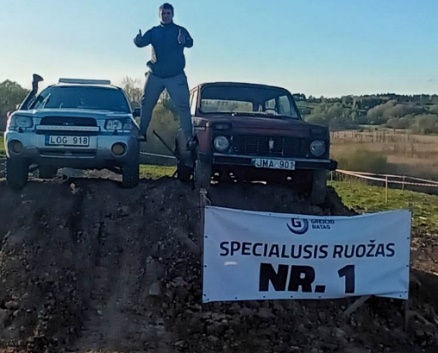 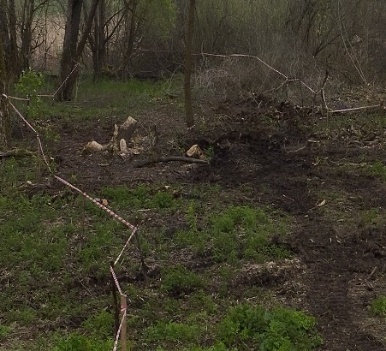 Dienotvarkė: 
(šeštadienis)
09:00–10:00 val. varžybų dalyvių registracija (bekelės numerio priskyrimas, papildomas instruktavimas).
10:00-10:30 val. dalyviai inspektuoja trasas ir informuoja štabą, kuriuose ruožuose nedalyvaus.
10:30–14:00 val. Spec. ruožų Varžybos.
14:00-14:30 val. pietūs/ pertrauka
17:00- 18:00 val. apdovanojimai
18:00-24:00 val. laisvas laikas, nakvynė, pirtis (dalyviams)Privažiavimo schema prie SR. Kitais keliais judėti draudžiama.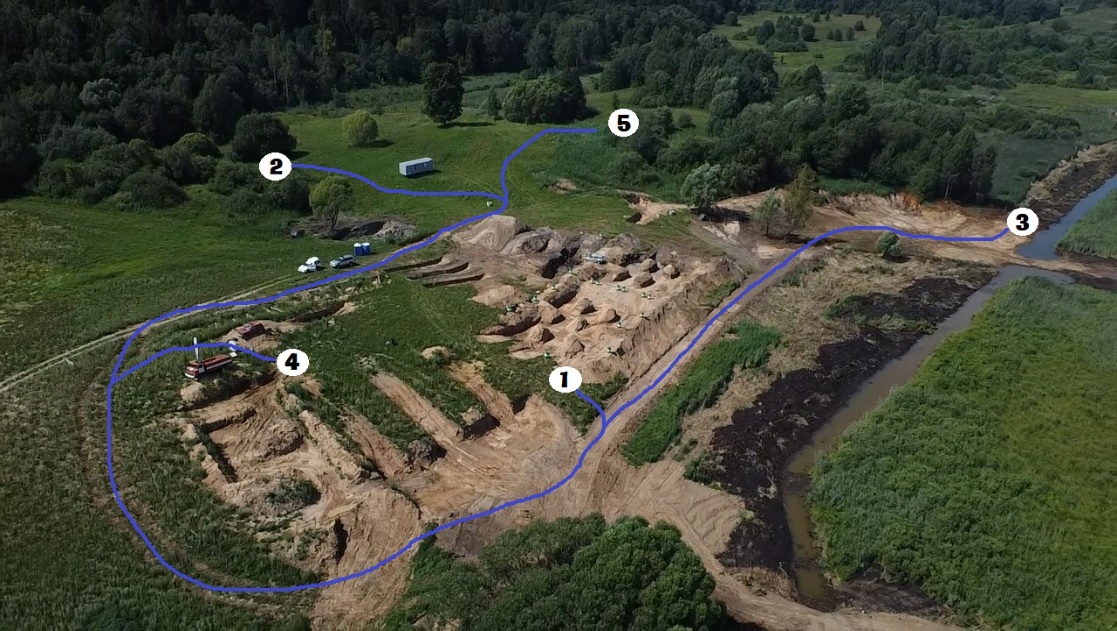 1 klasės maršrutas SR 4 ir SR 1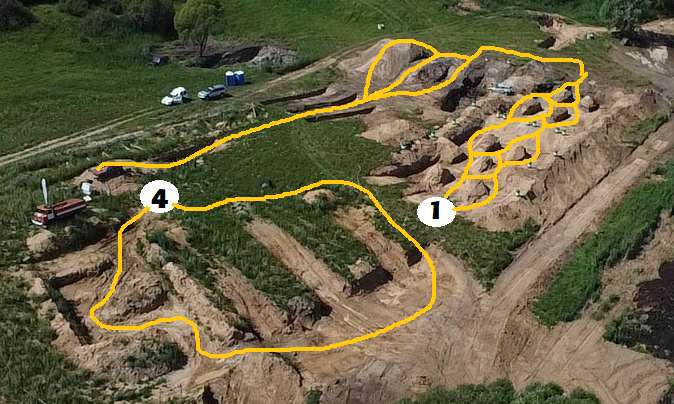 3,4 klasės maršrutas SR 4 ir SR 1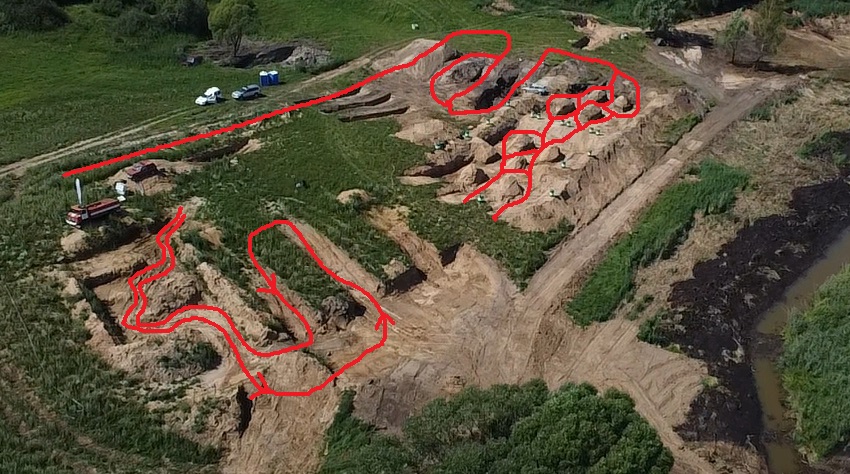 2 klasės maršrutas SR 4 ir SR 1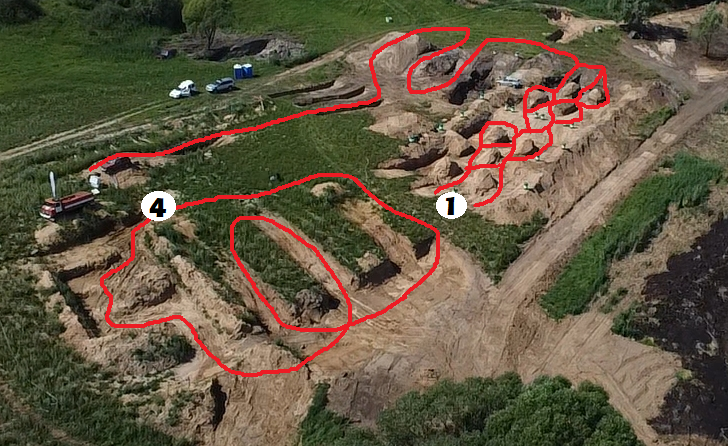 